Das Rehabilitationszentrum Engelsbad in Baden ist eine Gesundheitseinrichtung der BVAEB mit den medizinischen Schwerpunkten im Bereich Bewegungs- und Stützapparat sowie Rheumatologie.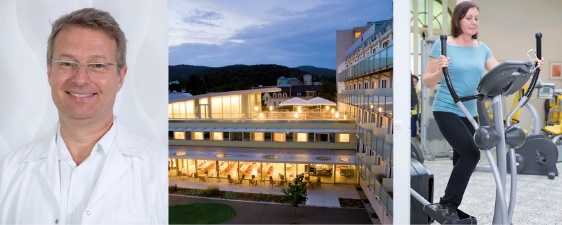 Zur Verstärkung unseres engagierten Teams suchen wir eineMedizinisch technische Fachkraft 
 (Beschäftigungsausmaß 40 Wochenstunden)Ihre Herausforderung:Durchführung von Elektrotherapie und div. Mechanotherapie einschließlich PatientenschulungenMitbetreuung von ausgewählten Teilen der medizinischen TrainingstherapieTeilnahme an regelmäßigen interdisziplinären TeambesprechungenDokumentation Ihre Qualifikation:Abgeschlossene Berufsausbildung zur Medizinisch technischen FachkraftBerufserfahrung wünschenswertEintragung im GesundheitsberufsregisterAusgeprägte Sozialkompetenz und Teamfähigkeit Engagement sowie ausgeprägtes patienten- und qualitätsorientiertes Denken und HandelnEDV Kenntnisse Unser Angebot:5-Tagewoche inkl. Samstag und FeiertagSelbstständige Tätigkeit in einem multiprofessionellen TeamModernes und kollegiales ArbeitsumfeldUmfassende EinschulungInteressantes und abwechslungsreiches AufgabengebietZielorientierte Aus- und WeiterbildungsmöglichkeitenNähe zu Wien mit guter VerkehrsanbindungSozialleistungen wie beispielweise betriebliche Altersvorsorge durch die SV-eigene Pensionskasse, Essenszuschüsse etc.Haben wir Sie überzeugt?Für diese Position bieten wir ein monatliches Mindestbruttogehalt von EUR 2.996,00 (Basis 40 Stunden); eine höhere Entlohnung kann sich durch Anrechnung von Vordienstzeiten ergeben. Ihr individuelles Gehalt berechnen wir gerne vorab für Sie!Wenn Sie unser Angebot überzeugt hat, senden Sie bitte Ihre Bewerbungsunterlagen samt Bewerbungsbogen senden Sie bitte elektronisch z. H. des ärztlichen Leiters Hrn. Prim. Dr. Alexander Fellmann-Bauer an rz.engelsbad@bvaeb.at. Den Bewerbungsbogen finden Sie unter www.bvaeb.at/bewerbung.